INDICAÇÃO Nº                         Assunto: Solicita com urgência a execução de pintura e sinalização de solo na rotatória localizada Avenida Roberto Arantes Lanhoso. Conforme esclarece.                                     Senhor Presidente:                                      CONSIDERANDO que munícipes vieram até este vereador pedindo melhorias na sinalização da rotatória, pois a mesma está sem as devidas sinalizações e assim podendo causar acidentes com os veículos e munícipes que passam pelo local.                                 INDICO, ao Senhor Prefeito Municipal, nos termos do Regimento Interno desta Casa de Leis, que se designe com urgência ao setor competente da administração as providências necessárias para a execução de pintura de sinalização de solo na rotatória localizada na Avenida Roberto Arantes Lanhoso.                        SALA DAS SESSÕES, 08 de novembro de 2017.                                               FERNANDO SOARES                                                       Vereador PR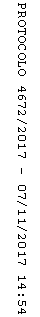 